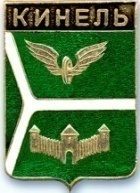 ДУМА ГОРОДСКОГО ОКРУГА КИНЕЛЬ САМАРСКОЙ ОБЛАСТИРЕШЕНИЕРассмотрев предложение Главы городского округа Кинель Самарской области, на основании пункта 2 статьи 406  Налогового Кодекса Российской Федерации,   Дума городского округа Кинель Самарской области        РЕШИЛА:1. Внести в решение Думы городского округа Кинель Самарской области от 27.11.2014 года № 495 «О налоге на имущество физических лиц на территории городского округа Кинель Самарской области» (с изменениями  от 29.10.2015г.,28.01.2016г., от 28.04.2016г., от 31.05.2018г.) следующие изменения:В пункте 1 в таблице :           - после слов «жилые дома» дополнить словами «части жилых домов»;- после слова  «квартира» дополнить словами «частей квартир».            1.2. В пункте 1.2. подпункт  1.2.2. абзац четвертый изложить в следующей редакции:           -«в истекшем налоговом периоде 80% доходов индивидуального предпринимателя, от всех доходов являются доходами, получаемыми по видам экономической деятельности, не относящимся в разделу К (Финансовая деятельность), разделу L (Операции с недвижимым имуществом) и разделу В (Добыча полезных ископаемых) в соответствии с Общероссийским классификатором видов экономической деятельности, утвержденным приказом Федерального агентства по техническому регулированию и метрологии от 31 января 2014 года № 14-ст.»2. Официально опубликовать настоящее решение в газетах «Кинельская жизнь» или «Неделя Кинеля» и разместить  на официальном сайте администрации городского округа Кинель Самарской области в информационно-телекоммуникационной сети «Интернет» (кинельгород.рф) в подразделе «Официальное опубликование» раздела «Информация». 3. Настоящее решение вступает в силу не ранее чем по истечении одного месяца со дня его официального  опубликования  и  не ранее  01.01.2020г.Председатель Думы городскогоокруга Кинель Самарской области                                             А.М. ПетровГлава городского округа КинельСамарской области 				  		                 В. А. Чихирев446430, г. Кинель, ул. Мира, д. 42а446430, г. Кинель, ул. Мира, д. 42а446430, г. Кинель, ул. Мира, д. 42а446430, г. Кинель, ул. Мира, д. 42а446430, г. Кинель, ул. Мира, д. 42а446430, г. Кинель, ул. Мира, д. 42а446430, г. Кинель, ул. Мира, д. 42аТел. 2-19-60, 2-18-80Тел. 2-19-60, 2-18-80Тел. 2-19-60, 2-18-80«25»июля2019г.г.№476О  внесении   изменений  в   решениеДумы    городского   округа   КинельСамарской области от 27 ноября 2014 года № 495 «О  налоге на имущество физических лиц на территории      городского округа Кинель Самарской области» (с изменениями  от 29.10.2015г., от 28.01.2016г., от 28.04.2016г., от 31.05.2018г.)